АКТобщественной проверкив рамках проведения системного и комплексного общественного контроля, 
проведен общественный мониторинг работы организации «Автобытдор» по уборке объектов УДС от загрязненийСроки проведения общественного контроля: 06.03.2020 г.Основания для проведения общественной проверки: план работы Общественной палаты г.о. Королев.Форма общественного контроля: мониторингПредмет общественной проверки – контроль работы «Автобытдор» по по уборке объектов УДС от загрязнений Состав группы общественного контроля:- Белозерова Маргарита Нурлаяновна, председатель комиссии «по ЖКХ, капитальному ремонту, контролю за качеством работы управляющих компаний, архитектуре, архитектурному облику городов, благоустройству территорий, дорожному хозяйству и транспорту»;- Якимова Варвара Владиславовна - член комиссииОбщественная палата г.о. Королёв 06 марта провела контроль качества работы организации "АВТОБЫТДОР" по уборке объектов УДС от загрязнений.Проверка на ул. Комитетский лес показала : уборка проезжей части, тротуаров, бордюров, обочин от грунтово - песчаных наносов,  загрязнений различным мусором и инородными предметами (обломки досок, кирпича, картона, бумаги, щебня и т. п.) проводились проходами уборочных машин и ручной уборкой с вывозом смета - замечаний нет. По данным проверки составлен АКТ.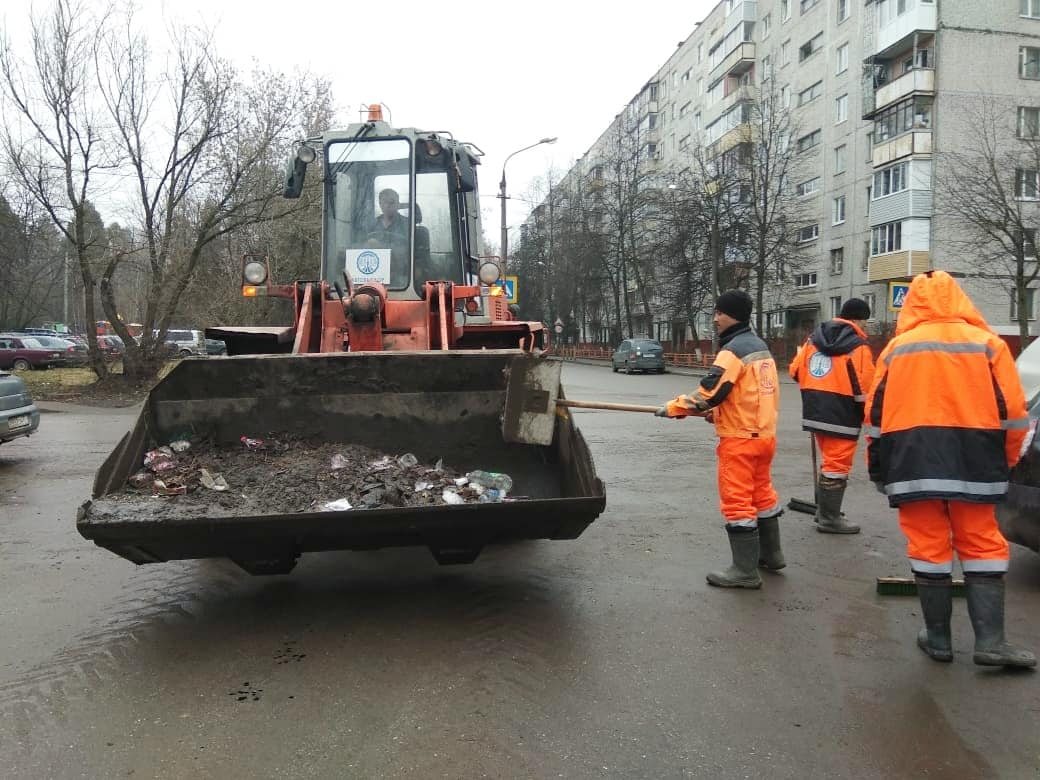 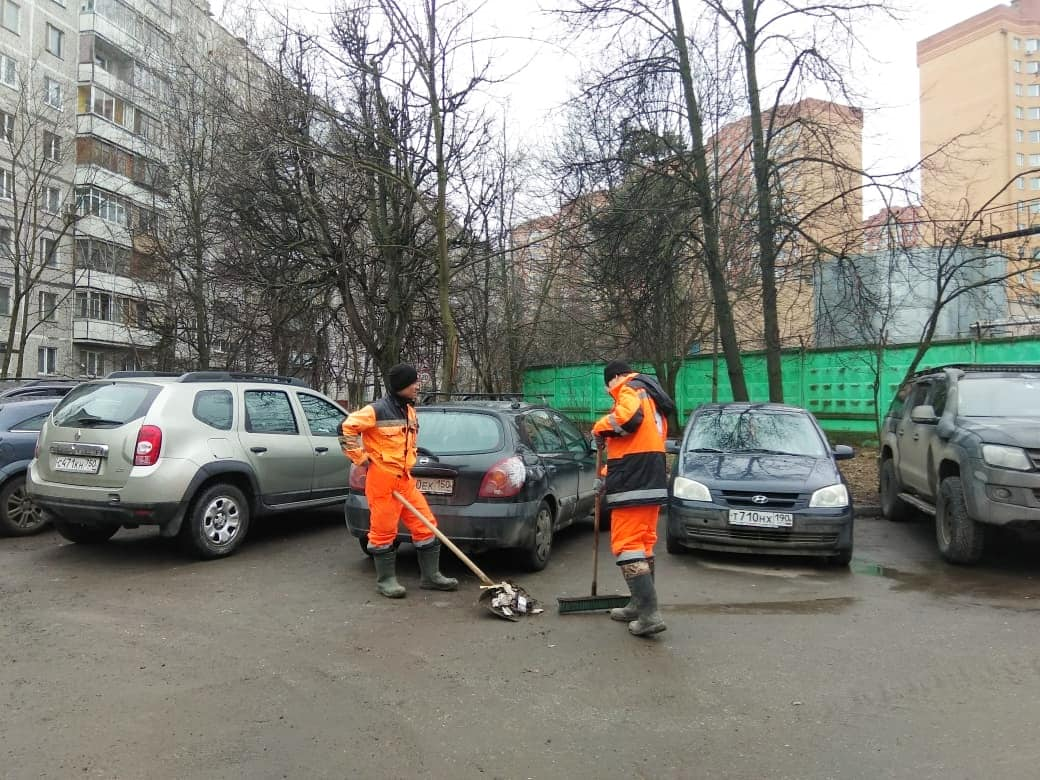 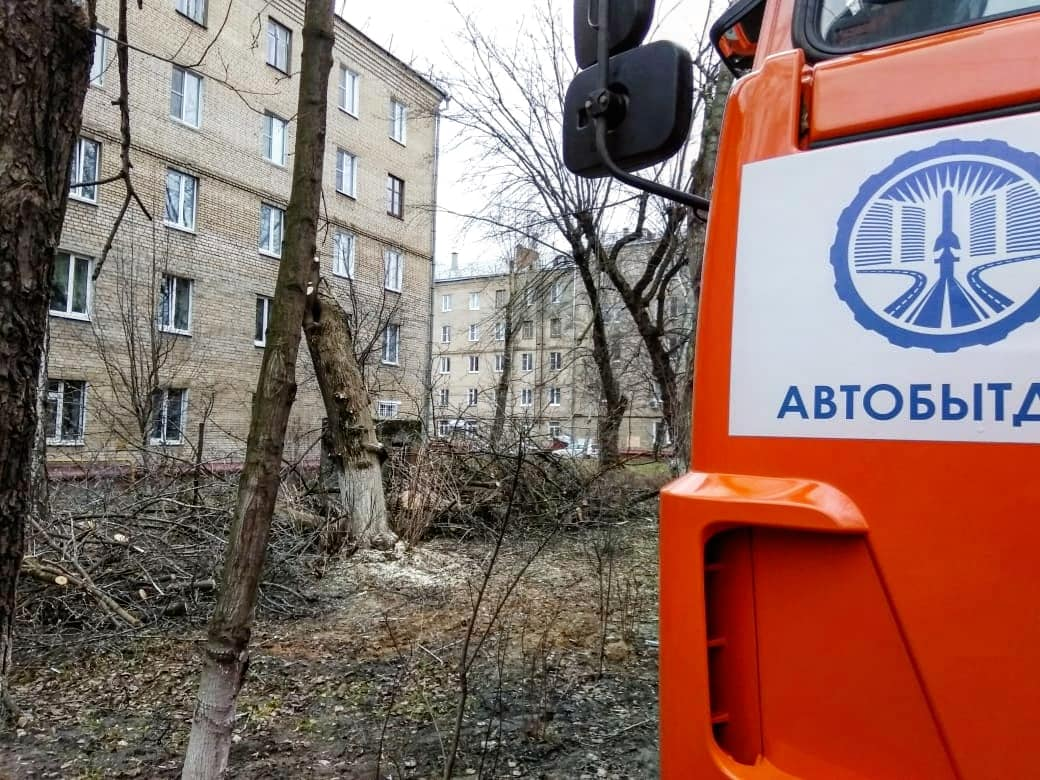 «УТВЕРЖДЕНО»Решением Совета Общественной палаты г.о. Королев Московской областиот 10.03.2020 Протокол №05Председатель комиссии «по ЖКХ, капитальному ремонту, контролю за качеством работы управляющих компаний, архитектуре, архитектурному облику городов, благоустройству территорий, дорожному хозяйству и транспорту» Общественной палаты г.о.Королев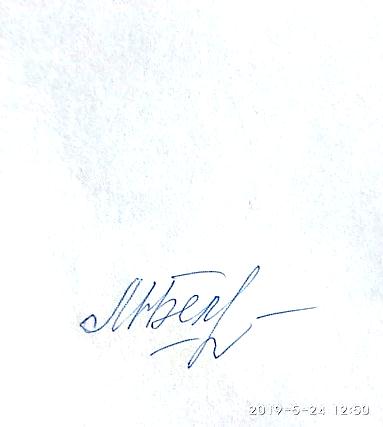 М.Н.Белозерова